Об утверждении Порядка проведения антикоррупционной экспертизы нормативных правовых актов органов местного                                                                         самоуправления   Калининского сельского                                                                               поселения  Вурнарского  района и их проектовВ соответствии с Федеральном Законом от 17.07.2009 N 172-ФЗ "Об антикоррупционной экспертизе нормативных правовых актов и проектов нормативных правовых актов", Законом Чувашской Республики от 04.06.2007 N 14 "О противодействии коррупции", постановлением Кабинета Министров Чувашской Республики от 25 декабря 2007 г. N 348 "О порядке проведения антикоррупционной экспертизы нормативных правовых актов Чувашской Республики и их проектов", Уставом  Калининского  сельского поселения Вурнарского  района Чувашской Республики, в целях повышения качества нормотворческой деятельности органов местного самоуправления, выявления и устранения в нормативных правовых актах органов местного самоуправления и их проектах положений, повышающих вероятность коррупционных действий,  в целях приведения нормативно-правового акта в соответствие с действующим законодательством администрация Калининского  сельского поселения П о с т а н о в л я е т:       1. Утвердить Порядок проведения антикоррупционной экспертизы муниципальных нормативных правовых актов и проектов муниципальных правовых актов органов местного самоуправления Калининского сельского поселения Вурнарского района Чувашской Республики   (приложение N 1).2. Признать утратившим силу постановление главы Калининского сельского поселения Вурнарского  района Чувашской Республики от 16.10.2008 г.  № 36 «Об утверждении  Порядка проведения антикоррупционной экспертизы муниципальных правовых актов в Калининском сельском поселении Вурнарского района»;3. Настоящее постановление вступает в силу после его официального опубликования.        4.    Контроль за исполнением настоящего постановления оставляю за собой.Глава  Калининского сельского поселения Вурнарского района Чувашской Республики                                      О.Н. СмирноваПриложение  №1к постановлению администрации Калининского сельского поселения Вурнарского района Чувашской Республики от «22» февраля 2022 г. №7 ПОРЯДОК ПРОВЕДЕНИЯ АНТИКОРРУПЦИОННОЙ ЭКСПЕРТИЗЫ МУНИЦИПАЛЬНЫХ НОРМАТИВНЫХ ПРАВОВЫХ АКТОВ И ПРОЕКТОВ МУНИЦИПАЛЬНЫХ ПРАВОВЫХ АКТОВ ОРГАНОВ МЕСТНОГО САМОУПРАВЛЕНИЯ КАЛИНИНСКОГО СЕЛЬСКОГО ПОСЕЛЕНИЯ ВУРНАРСКОГО  РАЙОНА ЧУВАШСКОЙ РЕСПУБЛИКИОбщие положения 1.1. Настоящий Порядок определяет процедуру проведения антикоррупционной экспертизы муниципальных нормативных правовых актов и их проектов органов местного самоуправления Калининского сельского поселения Вурнарского  района Чувашской Республики (далее -  Калининского сельского поселения) в целях выявления в них коррупциогенных факторов и их последующего устранения в соответствии с методикой проведения антикоррупционной экспертизы нормативных правовых актов и проектов нормативных правовых актов, утвержденной Постановлением Правительства Российской Федерации от 26 февраля 2010 года N 96 (далее - методика).1.2. Антикоррупционной экспертизе подлежат муниципальные нормативные правовые акты администрации Калининского сельского поселения и муниципальные нормативные правовые акты Собрания депутатов Калининского  сельского поселения, (далее - действующие акты), проекты муниципальных нормативных правовых актов администрации Калининского  сельского поселения и проекты муниципальных нормативных правовых актов Собрания депутатов Калининского сельского поселения (далее - проекты актов).1.3. Антикоррупционную экспертизу проводят:- уполномоченное должностное лицо администрации  Калининского  сельского поселения;- уполномоченный главой Калининского  сельского поселения и Собранием депутатов  Калининского  сельского поселения специалист администрации Калининского сельского поселения по проведению антикоррупционной экспертизы действующих актов и их проектов (далее - уполномоченный специалист);- администрацией сельского поселения в установленном законодательством порядке направляются проекты НПА в прокуратуру Вурнарского района для проведения антикоррупционной экспертизы;- независимые эксперты, аккредитованные в соответствии с законодательством Российской Федерации (далее - независимые эксперты).1.4. В настоящем Порядке используются основные понятия, предусмотренные федеральными законами "О противодействии коррупции" и "Об антикоррупционной экспертизе нормативных правовых актов и проектов нормативных правовых актов".II. Порядок проведения антикоррупционной экспертизы действующих актов и проектов актов2.1. Антикоррупционная экспертиза действующих актов и проектов актов проводится по решению органов местного самоуправления Калининского  сельского поселения, определенных статьей 8 Закона Чувашской Республики "О противодействии коррупции", а также в случаях, установленных пунктом 2.2 настоящего Порядка.2.2.Уполномоченное должностное лицо администрации Калининского  сельского поселения проводит антикоррупционную экспертизу:подготавливаемых им проектов актов администрации Калининского  сельского поселения;действующих актов администрации Калининского  сельского поселения в установленной сфере деятельности, в том числе изданных им муниципальных нормативных правовых актов.Уполномоченный специалист Калининского сельского поселения проводит антикоррупционную экспертизу:проектов актов Собрания депутатов Калининского сельского поселения и Главы  Калининского  сельского поселения;действующих актов Собрания депутатов Калининского  сельского поселения и Главы Калининского сельского поселения.2.3. Антикоррупционная экспертиза проектов актов проводится уполномоченным специалистом в срок до 3 рабочих дней, а особо сложных - 5 рабочих дней.Антикоррупционная экспертиза действующих актов проводится уполномоченным специалистом в срок до 15 рабочих дней.2.4. Антикоррупционная экспертиза действующих актов и проектов актов проводится в соответствии с методикой проведения антикоррупционной экспертизы нормативных правовых актов и проектов нормативных правовых актов, утвержденной постановлением Правительства Российской Федерации от 26 февраля 2010 г. N 96.2.5. Результаты антикоррупционной экспертизы проекта акта отражаются разработчиком проекта акта в заключении по форме согласно приложению к настоящему Порядку.При выявлении коррупциогенных факторов по результатам проведенной антикоррупционной экспертизы проекта акта уполномоченным специалистом составляется заключение.В случае если при проведении антикоррупционной экспертизы проекта акта уполномоченным специалистом не выявлены коррупциогенные факторы, им осуществляется визирование проекта без составления заключения.По результатам проведения антикоррупционной экспертизы действующего акта уполномоченным специалистом составляется заключение по форме согласно приложению к настоящему Порядку.2.6. В заключении отражаются следующие сведения:перечень коррупциогенных факторов, содержащихся в действующем акте (проекте акта);рекомендации по изменению формулировок положений действующего акта (проекта акта) для устранения коррупциогенных факторов;наличие в действующем акте (проекте акта) положений, специально направленных на предотвращение коррупции, и рекомендации по их включению;в случаях, установленных законодательством Чувашской Республики, информация о размещении администрацией  Калининского сельского поселения на официальном сайте Калининского  сельского поселения в информационно-телекоммуникационной сети "Интернет" проекта акта с указанием дат начала и окончания приема заключений по результатам проведения независимой антикоррупционной экспертизы.2.7. Заключение по результатам проведения антикоррупционной экспертизы действующего акта (проекта акта), составленное уполномоченным специалистом, направляется главе Калининского  сельского поселения Вурнарского  района Чувашской Республики, Собранию депутатов Калининского сельского поселения, по решению которого была проведена антикоррупционная экспертиза действующего акта, уполномоченным должностным лицом администрации в установленной сфере деятельности (разработчиком проекта акта) - главе  Калининского сельского поселения.III. Независимая антикоррупционная экспертиза3.1. Организации и граждане вправе в инициативном порядке за счет собственных средств участвовать в проведении независимой антикоррупционной экспертизы действующих актов и проектов актов (далее соответственно - независимая экспертиза, независимые эксперты).Независимыми экспертами не могут являться организации и граждане, принимавшие участие в подготовке проекта акта, а также организации, находящиеся в ведении органов местного самоуправления   Калининского  сельского поселения - разработчика проекта акта.В отношении действующих актов или проектов актов, содержащих сведения конфиденциального характера, независимая экспертиза не проводится.3.2.Уполномоченное должностное лицо администрации Калининского  сельского поселения, уполномоченный специалист вправе направлять действующие акты, проекты актов на независимую антикоррупционную экспертизу.Срок приема заключений по результатам независимой экспертизы, устанавливаемый специалистом - разработчиком проекта акта, не может быть меньше срока, установленного для его рассмотрения заинтересованными специалистами и организациями.3.3. В целях обеспечения возможности проведения независимой экспертизы проекты актов, затрагивающие права, свободы и обязанности человека и гражданина или затрагивающие права и обязанности организаций, подлежат размещению специалистом администрации Калининского  сельского поселения - разработчиком соответствующих проектов на официальном сайте  Калининского  сельского поселения в информационно-телекоммуникационной сети "Интернет" в течение рабочего дня, соответствующего дню их направления на согласование специалистам администрации и в организации.Срок приема заключений по результатам независимой экспертизы, устанавливаемый специалистом администрации  Калининского  сельского поселения - разработчиком проекта, не может быть меньше срока, установленного для его рассмотрения заинтересованными специалистами и организациями.3.4. В целях обеспечения возможности проведения независимой экспертизы проектов нормативных правовых актов Калининского  сельского поселения, затрагивающих права, свободы и обязанности человека и гражданина, устанавливающих правовой статус организаций или имеющих межведомственный характер, специалист - разработчик указанных проектов актов размещает их на официальном сайте  Калининского   сельского поселения в информационно-телекоммуникационной сети "Интернет" в течение рабочего дня после проведения юридической экспертизы проекта акта.Срок проведения независимой экспертизы, устанавливаемый специалистом администрации  Калининского  сельского поселения - разработчиком указанных проектов нормативных правовых актов, не может быть меньше срока проведения их юридической экспертизы.3.5. По результатам независимой экспертизы действующего акта, проекта акта составляется заключение.Заключение направляется по почте или курьерским способом либо в виде электронного документа:по действующему акту Калининского  сельского поселения уполномоченному должностному лицу администрации Калининского    сельского поселения, уполномоченному специалисту;по проекту акта - специалисту администрации  Калининского  сельского поселения администрации  Калининского   сельского поселения - разработчику проекта акта. IV. Учет результатов антикоррупционной экспертизы 4.1. Коррупциогенные факторы, выявленные при проведении независимой экспертизы проекта акта, а также антикоррупционной экспертизы проекта акта, проведенной уполномоченным специалистом, устраняются на стадии доработки проекта акта специалистом администрации   Калининского  сельского поселения - разработчиком проекта акта.4.2. В случае несогласия разработчика проекта акта с результатами антикоррупционной экспертизы, проведенной уполномоченным специалистом, свидетельствующими о наличии в проекте коррупциогенных факторов, разработчик вносит указанный проект на рассмотрение главы  Калининского   сельского поселения, председателю Собрания депутатов   Калининского сельского поселения с обоснованием своего несогласия.К проекту акта, вносимому специалистом - разработчиком проекта акта на рассмотрение Главы Калининского  сельского поселения, председателя Собрания депутатов  Калининского   сельского поселения, прилагаются все поступившие заключения, составленные по итогам независимой экспертизы.4.3. Разработчик проекта акта согласно заключению по результатам антикоррупционной экспертизы действующего акта обязан в целях устранения коррупциогенных факторов подготовить проект решения о внесении изменений в действующий акт.V. Предоставление нормативных правовых актов и их проектов в прокуратуру для проведения антикоррупционной экспертизы5.1. Все действующие акты (проекты актов) Калининского   сельского поселения в обязательном порядке подлежат проверке на соответствие законодательству и антикоррупционной экспертизе, проводимых прокуратурой Вурнарского  района Чувашской Республики (далее - прокуратура).5.2. Проекты актов предоставляются в прокуратуру для проведения проверки на предмет соответствия законодательству не позднее, чем за 10 дней до предполагаемой даты их принятия.Передача действующих актов и проектов актов осуществляется ответственным лицом администрации Калининского сельского поселения на бумажном носителе с сопроводительным письмом, подписанным должностным лицом органа местного самоуправления, либо в форме электронного документа на адрес электронной почты прокуратуры, с последующим направлением на бумажном носителе.5.3. Ежемесячно до 05 числа месяца, следующего за отчетным, в прокуратуру представляются в электронном виде все принятые в истекшем месяце муниципальные нормативные правовые акты органов местного самоуправления  Калининского сельского поселения нарочно с приложением перечня принятых нормативных правовых актов в электронном виде и на бумажном носителе лицом, на которое возложены обязанности по направлению в прокуратуру нормативных правовых актов органов местного самоуправления  Калининского  сельского поселения.5.4. При поступлении из прокуратуры требования прокурора об изменении действующего акта уполномоченное лицо в течение дня, следующего за днем поступления требования прокурора сообщает об этом главе Калининского  сельского поселения, подготавливает все необходимые документы для рассмотрения требования прокурора в срок, не превышающий 10 дней с момента его поступления, а также подготавливает проект муниципального нормативного правового акта о внесении изменений (отмене) муниципального нормативного правового акта, на который принесено требование прокурора.Администрация Калининского  сельского поселения не позднее, чем за 5 дней до дня рассмотрения направляет извещение прокурору о дате и месте рассмотрения требования прокурора.5.5. О результатах рассмотрения требований прокурора сообщается прокурору в письменной форме с приложением копии муниципального нормативного правового акта о внесении изменений (отмене) муниципального нормативного правового акта, на который принесено требование прокурора, в течение 10 дней с момента получения требования прокурора.5.6. В случае поступления из прокуратуры Вурнарского  района Чувашской Республики отрицательного заключения на проект акта, проект акта дорабатывается в соответствии с заключением прокурора, приводится в соответствие с действующим законодательством и повторно направляется в прокуратуру для антикоррупционной и правовой экспертизы.                                                                                                                             Приложениек Порядку проведенияантикоррупционной экспертизынормативных правовых актовКалининского  сельского поселенияи их проектовЗаключениепо результатам проведения антикоррупционной экспертизы_________________________________________________________________(наименование нормативного правового акта (проекта нормативного правового________________________________________________________________акта) Чувашской Республики)Вариант 1:В _______________________________________________________________(наименование нормативного правового акта (проекта нормативного________________________________________________________________правового акта) Чувашской Республики)не выявлены коррупциогенные факторы.Вариант 2:В _______________________________________________________________(наименование нормативного правового акта (проекта нормативного_________________________________________________________________правового акта) Чувашской Республики)выявлены следующие коррупциогенные факторы:(наименование нормативного правового акта (проекта нормативного правового_________________________________________________________________акта) Чувашской Республики)размещен на сайте http://gov.cap.ru/?gov_id=316 в информационно-телекоммуникационной сети "Интернет" _________________.(дата)Дата окончания приема заключений по результатам проведения независимойантикоррупционной экспертизы <**> _________________________________.__________________________ ______________ _______________________(руководитель органа (подпись) (расшифровка подписи)исполнительной властиЧувашской Республики)_______________________(дата)<*>В графе указываются также наличие в нормативном правовом акте (проекте нормативного правового акта) Чувашской Республики положений, специально направленных на предотвращение коррупции, и рекомендации по их включению.<**>Заполняется в случаях, установленных законодательством Чувашской Республики.      .ЧĂВАШ РЕСПУБЛИКИВАРНАР РАЙОНĚ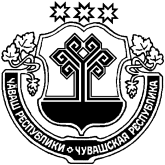 ЧУВАШСКАЯ РЕСПУБЛИКА ВУРНАРСКИЙ РАЙОН НУРАС ЯЛ ПОСЕЛЕНИЙĚН АДМИНИСТРАЦИЙЕЙЫШАНУ«22» февраля  2022  № 7Нурас салиАДМИНИСТРАЦИЯ КАЛИНИНСКОГО СЕЛЬСКОГО ПОСЕЛЕНИЯ ПОСТАНОВЛЕНИЕ	«22» февраля  2022  № 7село КалининоКоррупциогенный факторПоложение анализируемого нормативного правового акта (проекта нормативного правового акта) Чувашской РеспубликиВозможные коррупционные проявленияПредложения и рекомендации <*>